Рисование «Сова»Рисование восковыми карандашами.Задачи: Учить детей рисовать птицу, используя овал и круг. Познакомить с отличительными особенностями совы. Развивать воображение.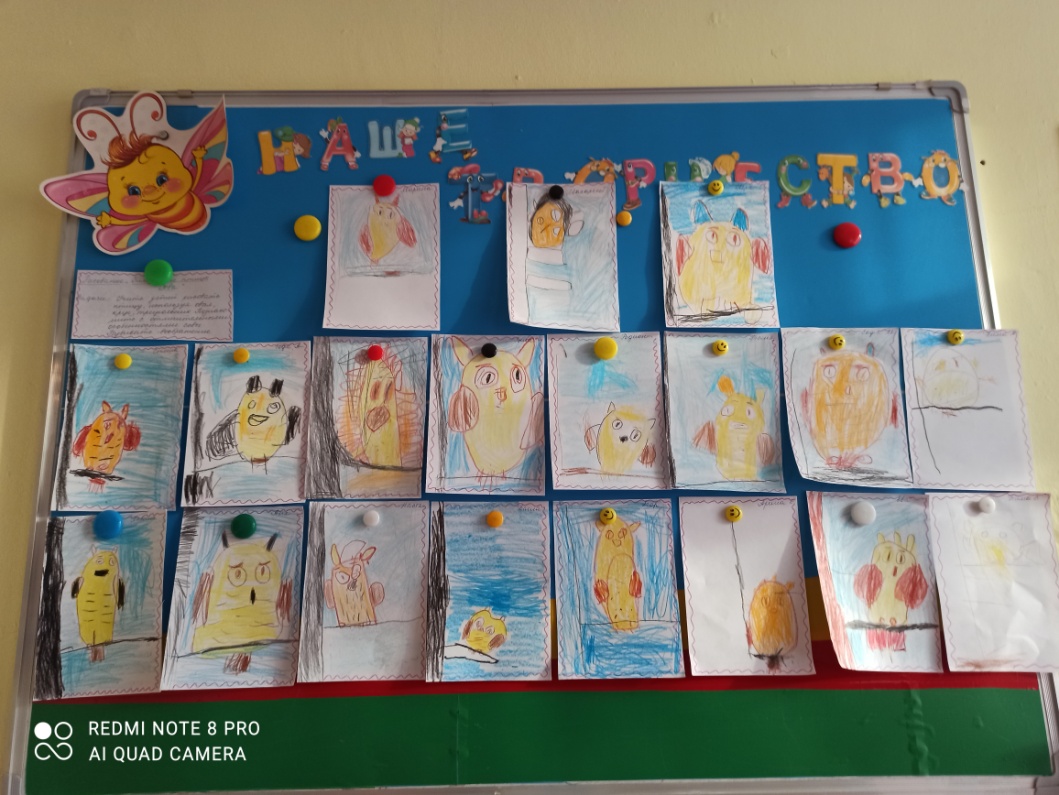 Лепка «Утенок»Задачи: Учить лепить птицу коструктивным способом, соблюдая расположение и соотношение частей тела, соединять части, прижимая их, друг к  другу.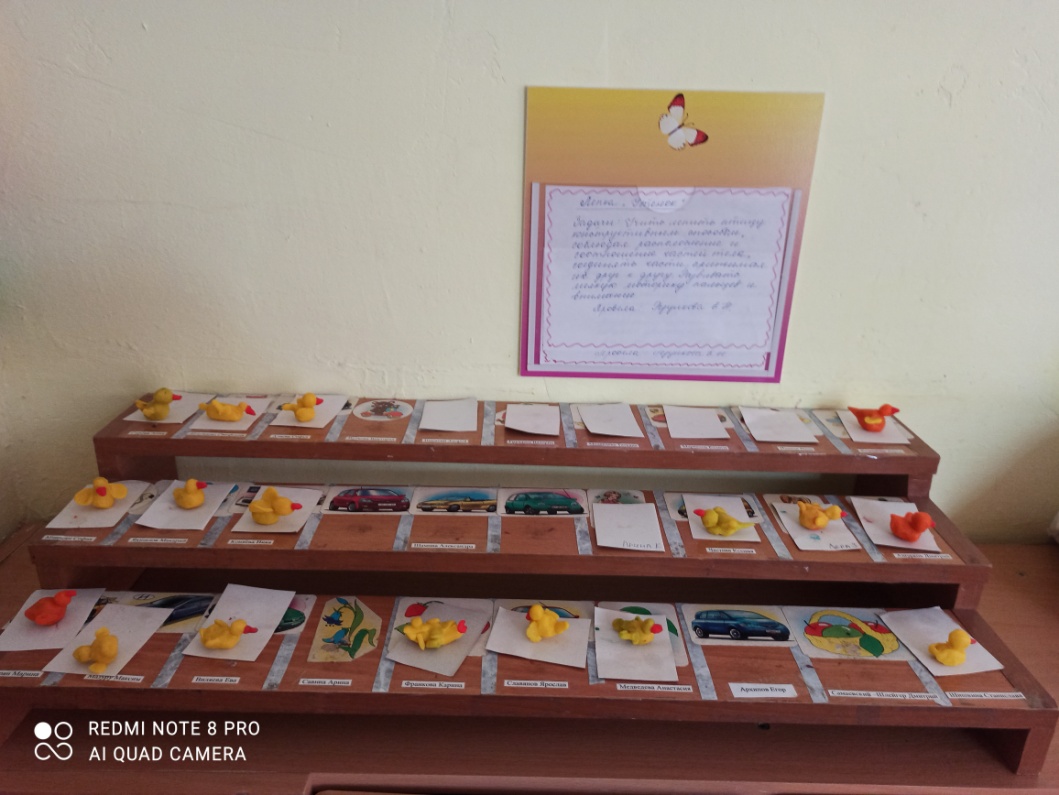 